Date: _______/_______/________Allergies: ________________________________	      Printed Provider’s Name: _______________________Weight: ____________ lbs/kg     Height: _______	      Signature: ___________________________________Diagnosis: _______________________________         NPI: ___________________  Date: ____/_____/_____ICD-10: _________________________________	      Phone: (____)_____-______  Fax: (____)_____-_____         							      Office Address: ______________________________Obtain weight on infusion day 1, 3 and 5. Basic Metabolic Panel	 First Infusion      Post Therapy Day 3 and 5      other:  ________________ Urine HCG			 First Infusion				           other: _________________ CBC with differential	 First Infusion     				           other: _________________ No labs needed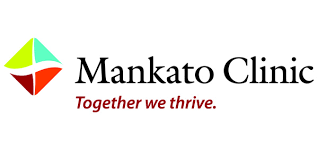 ADULT AMBULATORY INFUSION ORDER methylPREDNISolone sodium succinate                    (SOLU-MEDROL)NAME: BIRTHDATE: Affix Patient Identification Label HereALL ORDERS MUST BE MARKED IN INK WITH A CHECKMARK (  ) TO BE ACTIVE. ALL ORDERS MUST BE MARKED IN INK WITH A CHECKMARK (  ) TO BE ACTIVE. 